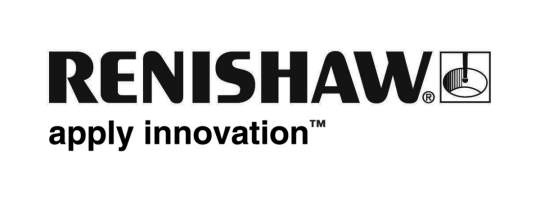 Nyheter från Renishaw31 maj 2011Renishaw på EMO 2011 Renishaw deltar på mässan EMO Hannover 2011 som hålls mellan 19 och 24 september i tyska Hannover. Renishaw kommer då att visa en rad processtyrningssystem för lean-tillverkning. Det handlar dels om ny teknik för maskinkalibrering före tillverkningsprocesser, dels om mätningar under pågående process, och om kontroller efter avslutad tillverkning. Vi visar även ny teknik för additiv tillverkning och det senaste inom inkrementerande och absoluta givare.Mätsystemet Equator™De EMO-besökare som söker efter offline-mätsystem behöver bara titta på Equator™ ett nytt radikalt alternativ till traditionell dedikerad mätning, som fyller ett tomrum på marknaden som aldrig hanterats tidigare. Systemet är patenterat och unikt i sitt arbetssätt, och klarar snabba jämförande mätningar vid inspektion av höga volymer tillverkade detaljer. Det har utvecklats och testats på verkstadsgolv i samarbete med ledande företag inom olika branscher och med varierande arbetsuppgifter.Equator har planerats och utvecklats i nära samarbete med användare inom bilindustrin, flygindustrin och användare av medicinsk mätutrustning, och utvecklingsarbetet har genomförts i anslutning till de maskiner som används i tillverkningen. Resultatet är en lätt och snabb mätare som snabbt kan upprepa mätresultaten genom en enkel knapptryckning. Equator kan växla mellan detaljer på några sekunder, något som är perfekt för flexibla tillverkningsprocesser eller när du behöver hantera detaljer från flera maskiner.SLM250 – selektiv lasersmältmaskinEfter det nyligen genomförda förvärvet av MTT Technologies Ltd kommer Renishaw att visa sin nya serie system för additiv tillverkning på EMO Hannover. Vi kommer att visa den selektiva lasersmältmaskinen SLM250 som använder en helt ny additiv tillverkningsprocess som kan producera helt täta metalldetaljer direkt från 3D-CAD med hjälp av en fiberlaser med hög effekt. Detaljerna byggs upp av en rad fina metallpulver som smälts ned helt och hållet i en noggrant kontrollerad atmosfär, och med lagertjocklekar från 20 till 100 mikron.Trådlös ballbar QC20-WBesökare på EMO 2011 kan också se att förutom smidig trådlös användning är QC20-W teleskopisk ballbar också det första kalibreringsverktyget som tillåter testning i tre (3) rätvinkliga plan genom en enda referenspunkt. En enkel inställning av maskinvaran möjliggör snabbare tester och förmågan att ta fram en representativ volymetrisk mätning av positioneringens noggrannhet.Snabba och automatiserade hälsokontroller för fleraxliga verktygsmaskinerAxiSet kontroll utvidgar Renishaws marknadsledande sortiment av test- och kalibreringssystem för maskiner med en kostnadseffektiv lösning för kontroll av roterande axlar. Systemet kontrollerar både injustering och positionering. Numera tar det bara ett par minuter innan användare av femaxliga fleroperationsmaskiner och svarvnings-/slätsvarvningsmaskiner med multitaskingfunktioner kan identifiera och rapportera om dålig maskininriktning och geometriska mått som annars kan orsaka långa ställtider. Systemet kan även lokalisera detaljer som inte uppfyller uppställda krav.PH20 Femaxlig prob för koordinatmätmaskinerDe EMO Hannover-besökare som letar efter sätt att öka mäthastigheterna på koordinatmätmaskiner kommer att kunna se demonstrationer av Renishaws femaxliga beröringstriggade mätsystem PH20, som ökar genomströmningen i en beröringstriggad koordinatmätmaskin med upp till tre gånger genom snabb, steglös och roterande inställning, samt unika mäthuvudrörelser för snabb punktinläsning med minimala rörelser hos koordinatmätmaskinen. PH20 använder tvåaxlig huvudrörelse för att minimera rörelserna i koordinatmätmaskinen och samtidigt minimera de dynamiska felen vid högre mäthastigheter. Dess unika funktion för ”beräknad kalibrering” fastställer huvudets orientering och probens position i en enda operation, något som eliminerar behovet av kalibrering i flera riktningar.Eftermonteringsservice för koordinatmätmaskiner och programvara Renishaw är nu ett väletablerat företag när det gäller eftermonteringsservice för koordinatmätmaskiner, och de som besöker EMO Hannover 2011 kommer att kunna se mer detaljer om efterhandsmonteringar där befintliga maskiner uppgraderas så att de klarar toppmoderna funktioner – inklusive REVO® femaxlig skanning med ultrahög hastighet. Vårt heltäckande efterhandsmonteringsprogram omfattar maskiner från alla tillverkare. Genom serviceprogrammet Renishaw Retrofit™ kan tillverkare öka genomströmningen i sina koordinatmätmaskiner både fyra och fem gånger (ibland ännu mer), öka automationsgraden vid mätningar, samla in fler datapunkter för formmätning, och använda open source-program och framtidens mätteknik allt eftersom den utvecklas.Nya program för fleraxliga verktygsmaskiner och proberDe EMO 2011-besökare som letar efter lösningar för inspektion av verktygsmaskiner kan ha stor nytta av att titta på det nya programmet OMV Pro som har mer avancerade koordinatmätfunktioner – t.ex. för geometrisk dimensionering och toleranser (GD&T) plus möjligheten att arbeta med flera maskininställningar i ett och samma program, något som innebär en fördel vid arbete med fleraxliga verktygsmaskiner. Programmet innehåller simuleringsmöjligheter, ett intuitivt grafiskt gränssnitt och kristallklart rapportformat som gör systemet lättåtkomligt för verkstadspersonal. OMV Pro har även hjälpprogram för GD&T-mätningar, där användarna kan skapa standardiserade rapportelement baserat på internationellt erkända symboler, så att operatörerna kan jämföra mätresultaten från maskinen med måtten på tillverkningsritningen.Absolut optisk givare och inkrementell givare med 1 nm upplösningRenishaw är en världsledande leverantör av positionsgivare, och på EMO Hannover visar företaget sina senaste produkter, inklusive RESOLUTE™, världens första genuina absolutvärdesgivare som klarar 27 bitars upplösning vid 36 000 varv/min. Det ytterst noggranna systemet ger mycket hög tolerans mot smuts och levererar samtidigt en marknadsledande upplösning på bara 1 nanometer vid hastigheter upp till 100 m/s, vilket gäller både linjära givare och vinkelgivare.Renishaws serie TONiC™ inkrementerande optiska givare ger samma noggrannhet som ömtåliga finkänsliga specialgivare, men i en robust modell som är lätt att installera. Avancerad optisk konstruktion och innovativ elektronik i ett kompakt läshuvud (35 mm x 13,5 mm x 10 mm L-B-H) ger fantastisk flexibilitet för konstruktioner och tillämpningar. Enheterna kan till och med installeras i mikrotillverkningssystem. Nya tillskott till TONiC-serien med linjära och roterande givare finns med upplösningar på 1 nm och 2 nm, givargränssnitt med dubbla utsignaler, och kompatibilitet med Renishaws Dual Signal Interface (DSi) för extra hög noggrannhet vid vinkelavkänning.Du hittar fullständiga uppgifter om Renishaws mätprodukter på www.renishaw.comSlut